Ancient Civilizations“Shout Out”PreambleYou have reviewed (and hopefully learned) some tips and expectations for effective public speaking as well as learning about some important aspects of audience engagement. Moreover, you have learned a quick format for staying organized for historical writing. Now it is time to put it all together.Assignment1, Write a convincing argument of why your ancient civilization is the most fascinating one to explore, using the format below.2. Deliver your speech to another ancient civilization explorer.3. Listen to their speech and write down key points. Peer assess their speck effectiveness.4. Repeat steps 2,3,4 TWO more times.5. Self-assess your own learning. /15  (Content, Delivery, Enthusiasm)Speech Format:Sentence One: Interesting Opening _______________________________________________________________________Sentence Two: Reason One Your Civilization is the best_______________________________________________________________________Sentence Three: Evidence/Explanation for Reason One_______________________________________________________________________Sentence Four: Reason Two Your Civilization is the best_______________________________________________________________________Sentence Five: Evidence/Explanation for Reason Two_______________________________________________________________________Sentence Six: Reason Three Your Civilization is the best_______________________________________________________________________Sentence Seven: Evidence/Explanation for Reason Three_______________________________________________________________________Sentence Eight: Interesting Closing _______________________________________________________________________Speech OneName of Presenter:                                 Ancient Civilization Presented:Point One:Point Two:Point Three: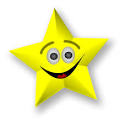 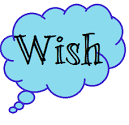 Speech TwoName of Presenter:                                 Ancient Civilization Presented:Point One:Point Two:Point Three:Speech ThreeName of Presenter:                                 Ancient Civilization Presented:Point One:Point Two:Point Three:Self-Assessment: Explain Your AssessmentExcellentGoodEmergingIncompleteDeliveryContentEnthusiasm and Effectiveness